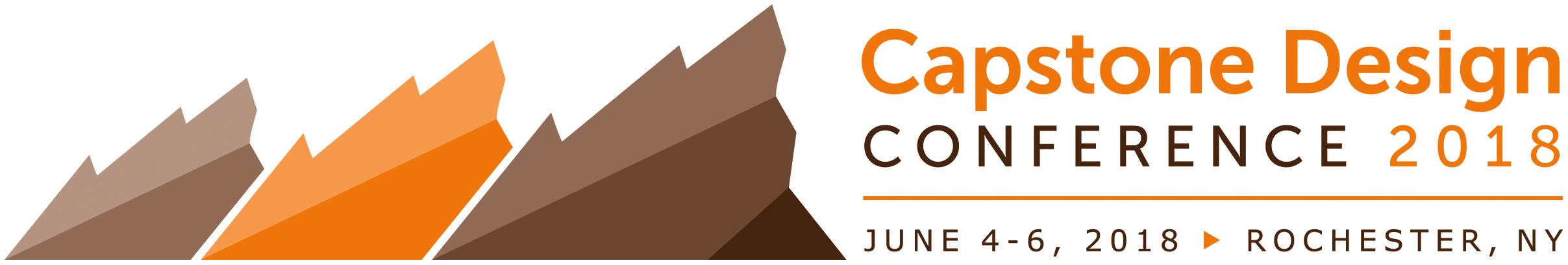 Nomination for Student Capstone Project Student Info (provide information for each student on the team): Capstone Project Poster Title:___________________________________________________________________Capstone Project Poster Discipline(s): Please indicate the discipline or disciplines represented by this student capstone project:______________________________________________________________________________________________________________________________________Endorsing Faculty Member:Student Commitment (at least one):I/we can attend the 2018 Capstone Design Conference from June 4 to June 6 in Rochester, NY.  If our project is accepted for presentation as a student poster, I/we agree to attend the conference and participate in the poster session. Student name: Institution:Department:Graduation Year:Email:Phone:Capstone Project Description: (300-500 words; describe the project)Name:Email:Faculty Endorsement: (100 to 200 words; indicate why/how the project is especially qualified to be presented as a poster, and whether the student(s) would be a good fit to participate as part of a panel at the 2018 Capstone Design Conference)Student Signature(s)Date